Типовой расчет по теории вероятностей.Тема 1Непосредственный подсчет вероятностей в рамках классической схемы. Теоремы сложения и умножения вероятностейЗадача 11. По мишени производятся три выстрела. Вероятности попаданияпри первом, втором и третьем выстрелах равны соответственно Р1 = 0,4;Р2 = 0,5; Р3 = 0,7.Какова вероятность того, что в результате этих трех выстрелов в мишени окажется точно одна пробоина.Тема 2Формула полной вероятности и формула БайесаЗадача 11. Взяли две колоды по 52 карты и случайным образом переложи-ли две карты из первой колоды во вторую. Затем из второй колоды вытащилиодну карту, которая оказалась картой пиковой масти.Какова вероятность того, что среди переложенных карт не было карт пиковой масти?Тема 3Повторение опытов (схема Бернулли).Задача 11. Вероятность поражения самолета средствами ПВО объекта 0,6Найти вероятность того, что из 8 атакующих объект самолетов к нему прорвется не более шести.Тема 4Дискретные случайные величиныЗадача 11. Из ящика, содержащего 4 годных и 3 бракованных детали, нау-гад извлекают 4 детали.Построить ряд распределения, найти функцию распределения, математиче-ское ожидание и среднее квадратичное отклонение числа вынутых годных де-талей.Найти вероятность того, что годных деталей будет:а) менее трех;б) хотя бы одна.Тема 5Непрерывные случайные величины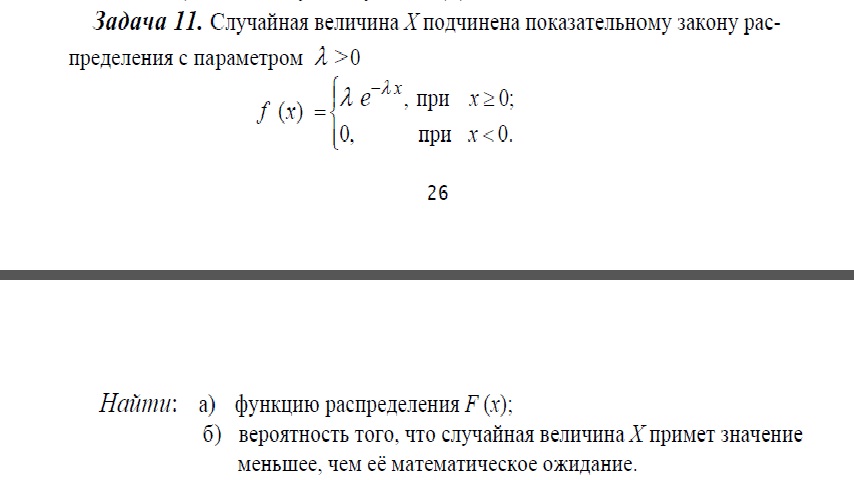 ! 26 это страница.